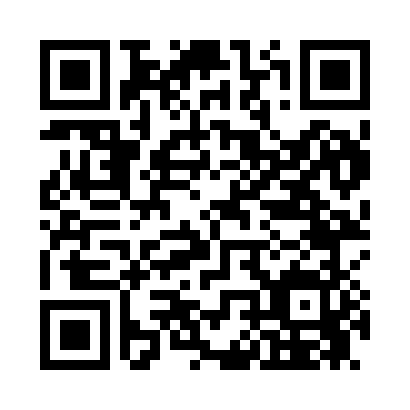 Prayer times for Boyle, Arkansas, USAMon 1 Jul 2024 - Wed 31 Jul 2024High Latitude Method: Angle Based RulePrayer Calculation Method: Islamic Society of North AmericaAsar Calculation Method: ShafiPrayer times provided by https://www.salahtimes.comDateDayFajrSunriseDhuhrAsrMaghribIsha1Mon4:285:561:135:038:309:572Tue4:295:561:135:038:309:573Wed4:305:571:135:038:299:574Thu4:305:571:135:038:299:565Fri4:315:581:145:038:299:566Sat4:325:581:145:038:299:567Sun4:325:591:145:048:299:558Mon4:336:001:145:048:289:559Tue4:346:001:145:048:289:5410Wed4:356:011:145:048:289:5411Thu4:356:011:145:048:279:5312Fri4:366:021:155:048:279:5213Sat4:376:031:155:048:269:5214Sun4:386:031:155:048:269:5115Mon4:396:041:155:048:269:5016Tue4:406:051:155:048:259:5017Wed4:416:051:155:048:249:4918Thu4:426:061:155:048:249:4819Fri4:436:071:155:048:239:4720Sat4:446:071:155:048:239:4621Sun4:456:081:155:048:229:4522Mon4:466:091:155:048:219:4423Tue4:476:101:155:048:219:4324Wed4:486:101:155:048:209:4225Thu4:496:111:155:048:199:4126Fri4:506:121:155:048:189:4027Sat4:516:131:155:038:189:3928Sun4:526:131:155:038:179:3829Mon4:536:141:155:038:169:3730Tue4:546:151:155:038:159:3631Wed4:556:161:155:038:149:35